Уважаемый	 Владимир Игоревич!Администрация муниципального района Пестравский Самарской области направляет Вам реестр муниципальных нормативно-правовых актов, для включения в Федеральный регистр нормативных правовых актов.Приложение:Глава муниципального района Пестравский                                                                                    А.П.ЛюбаевСтаркова Е.В. 8(846-74) 2-24-78АДМИНИСТРАЦИЯ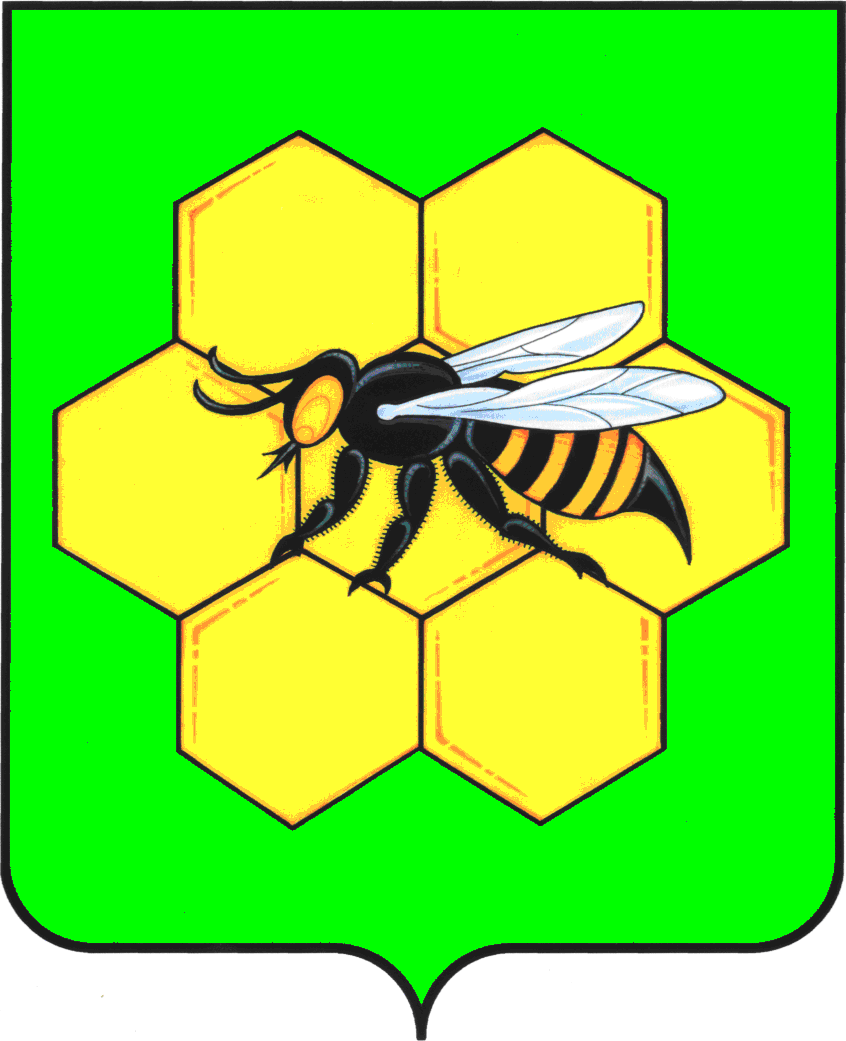 МУНИЦИПАЛЬНОГО РАЙОНА ПЕСТРАВСКИЙСАМАРСКОЙ ОБЛАСТИ446160, с.Пестравка, ул.Крайнюковская, 84Телефон: (84674) 2-15-44, 2-18-35, 2-12-33Факс: (84674) 2-19-33, 2-15-44e-mail: pestravka@samtel.ruот____________________№___________на №__________________от___________Заместителю руководителя Администрации Губернатора Самарской области – руководителю Главного правового управления администрации Губернатора Самарской области В.И.Моргунову 443006, г. Самара, ул. Молодогвардейская, 210, кабинет №506№ п/пНаименование МНПАНомер и дата принятия НПАНомер, дата и источник официального опубликованияПостановление администрации муниципального района Пестравский Самарской области  «О внесении изменений в постановление администрации муниципального района Пестравский  от 08.04.2013 года № 354 «Об утверждении Порядка предоставления в 2016-2018 годах субсидий сельскохозяйственным товаропроизводителям, организациям потребительской кооперации, организациям и индивидуальным предпринимателям,  осуществляющим свою деятельность на территории Самарской области, в целях возмещения части процентной ставки по краткосрочным кредитам (займам)» № 195 от 12 апреля  2017 годаГазета "Степь" от 26.05.17 №39 (7282)Постановление администрации муниципального района Пестравский Самарской области  «О внесении изменений в постановление администрации  муниципального района Пестравский Самарской области от 01.10.2015 №639 «Об утверждении состава и положения о комиссии по жилищным вопросам при администрации муниципального района Пестравский Самарской области»  № 231 от 26 апреля  2017 годаГазета "Степь" от 26.05.17 №39 (7282)Постановление администрации муниципального района Пестравский Самарской области  «О соблюдении лицами, поступающими на работу на должность руководителя муниципального учреждения муниципального района Пестравский Самарской области, руководителями муниципальных учреждений муниципального района Пестравский Самарской областиобязанности по представлению сведений о своих доходах, об имуществе и обязательствах имущественного характера и о доходах, об имуществе и обязательствах имущественного характера супруги (супруга) и несовершеннолетних детей»№ 238 от 27 апреля  2017 годаГазета "Степь" от 26.05.17 №39 (7282)Постановление администрации муниципального района Пестравский Самарской области  «О внесении изменений в постановление администрации муниципального района Пестравский Самарской области  от 04.04.2017 г. № 179 «Об утверждении Порядка предоставления в 2017 – 2019 годах субсидий сельскохозяйственным товаропроизводителям,  осуществляющим свою деятельность на территории Самарской области, в целях возмещения затрат в связи с производством сельскохозяйственной продукции в части расходов на развитие молочного скотоводства Самарской области» № 282 от 22 мая  2017 годаГазета "Степь" от 26.05.17 №39 (7282)Постановление администрации муниципального района Пестравский Самарской области  «Об оценке эффективности использования в 2017 году земель сельскохозяйственного назначения среди сельскохозяйственных товаропроизводителей и организаций агропромышленного комплекса, осуществляющих свою деятельность на территории муниципального района Пестравский Самарской области»№ 285 от 23 мая  2017 годаГазета "Степь" от 26.05.17 №39 (7282)